Geachte partijgenoten, 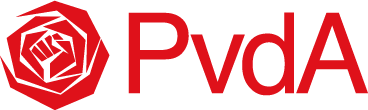 Op het moment van dit schrijven lijkt het er op dat de ergste problemen met betrekking tot de Covid-besmettingen wat meer onder controle komen. Het is op dit ogenblik echter nog niet duidelijk welke impact de “Engelse variant” voor ons land zal hebben. Tegen de achtergrond van de binnen afzienbare tijd beschikbare vaccinaties is de hoop op een snel herstel echter toch nog wel enigszins gerechtvaardigd.Ons bestuur hoopt dat u en de uwen tot nu toe én in de nabije toekomst verschoond zijn en blijven van ziekte door corona.Het zal echter nog wel geruime tijd duren, alvorens het weer mogelijk is om “live”-vergaderingen te beleggen, zoals de algemene ledenvergaderingen voor de PvdA-afdelingen.In de afgelopen maanden heeft ons bestuur ervoor gekozen om geen alternatieve, digitale bijeenkomsten te organiseren. Wij hebben u daarover eerder via email en onze website geïnformeerd. Gelet op het hiervoor vermelde heeft ons bestuur besloten deze lijn voort te zetten totdat het “live” vergaderen weer mogelijk is. Alsdan zullen wij bij de eerste redelijke mogelijkheid een ALV beleggen en verantwoording afleggen over het door ons bestuur gevoerde beleid en de gemaakte keuzes en samen met de leden vooruit kijken naar de voorbereidingen van de gemeenteraadsverkiezingen.Volgend jaar maart vinden de verkiezingen voor de gemeenteraden plaats. Feitelijk en formeel moet de afdeling via de algemene ledenvergadering (ALV) een aantal stappen zetten en besluiten nemen ter voorbereiding van die verkiezingen. Op kortere termijn gaat het daarbij om de volgende zaken:Het al dan niet met een PvdA-lijst meedoen aan de verkiezingen;Het kiezen voor een adviescommissie voor de kandidaatstelling of het instellen van een onafhankelijke kandidaatstellingcommissie. De leden van de laatste commissie dienen te worden gekozen tijdens een ALV;Het al dan niet organiseren van een ledenraadpleging voor een lijsttrekker;Het samenstellen van een programcommissie;Het vaststellen van een draaiboek.Nu ons bestuur ervoor kiest zonder betrokkenheid van de ALV een aantal zaken in gang te zetten hebben wij op bovenstaande punten de volgende beslissing genomen:De PvdA zal in beide gemeenten met een eigen PvdA-lijst deelnemen;Nu de ALV niet bijeenkomt en daardoor de leden van een onafhankelijke kandidaatstellingcommissie niet kan benoemen, kiezen wij voor een adviescommissie die het bestuur van advies dient. Wij streven ernaar die commissie evenwichtig samen te stellen uit partijgenoten uit de eigen afdeling en van buiten de eigen afdeling. Wij zullen waken voor een pluriforme samenstelling van de commissie;Ons bestuur heeft besloten geen ledenraadpleging te houden omtrent het aanwijzen van de lijsttrekker;Het bestuur zal een evenwichtige, pluriforme commissie vormen ten behoeve van het schrijven van het concept verkiezingsprogramma;Ons bestuur zal in de komende weken een draaiboek opstellen ter nadere voorbereiding van de raadsverkiezingen. Wij zullen dit draaiboek zo spoedig mogelijk ter informatie met onze leden delen.Het bestuur realiseert zich dat de gekozen werkwijze voor discussie vatbaar is. Gelet echter op de samenstelling van ons ledenbestand denken wij dat een groot deel van de leden niet in de mogelijkheid is om aan een digitale ALV deel te nemen. Wij hopen en vertrouwen er op dat onze leden dit bestuur het vertrouwen willen geven om de voorbereidingen zorgvuldig en in de geest van de reglementen voor te bereiden. Dit laat onverlet dat als u wilt reageren op de inhoud van deze brief, of wanneer u suggesties heeft, uw reactie van harte welkom is. Graag in dat geval binnen 7 dagen reageren vanaf het moment dat u deze brief hebt ontvangen. U kunt uw reactie mailen naar j.liese@home.nlWij hopen dat het leed rond Covid-19 snel achter de rug is en dat het binnen niet al te lange tijd weer mogelijk is elkaar tijdens een ALV te kunnen begroeten.Met vriendelijke partijgroet, namens het bestuur,Dedemsvaart / Hardenberg, 13 januari 2021,Cees Uri, afdelingsvoorzitter.Bestuur Afdeling Hardenberg / OmmenSecr.: Rozenheim 63, 7701 NC  Dedemsvaart